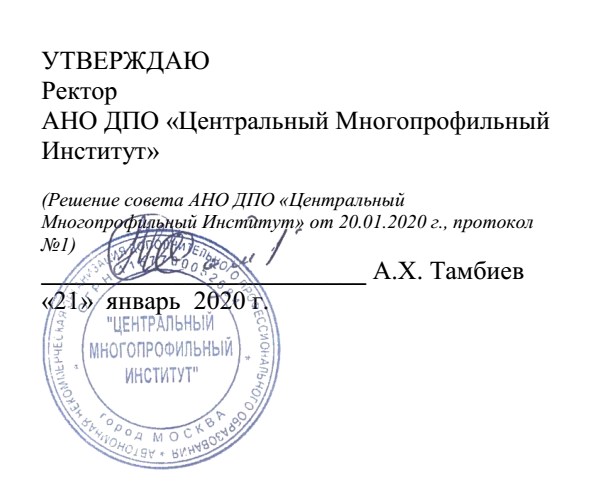 АНО ДПО«ЦЕНТРАЛЬНЫЙ МНОГОПРОФИЛЬНЫЙ ИНСТИТУТ»Программа дополнительного профессионального образования повышения квалификации репетиторов и учителей«Профессиональный репетитор и учитель в цифровой образовательной среде»(по предмету шахматы)Москва, 2020Пояснительная запискаПрограмма курса повышения квалификации «Профессиональный репетитор и учитель в цифровой образовательной среде» ориентирована на совершенствование у профессиональных репетиторов(педагогов) компетенций, обеспечивающих повышение уровня цифровой грамотности и получение навыков и компетенций, необходимых преподавателю-репетитору для эффективной работы в цифровой образовательной среде.Программа разработана с учетом реализации Указа Президента РФ «О национальных целях и стратегических задачах развития Российской Федерации на период до 2024 года», в рамках которого поставлена цель создания цифровой образовательной среды для осуществления прорывного научно-технологического и социально-экономического развития Российской Федерации, а также условий и возможностей для самореализации и раскрытия таланта каждого человека.Программа повышения квалификации педагогических работников разработана с учетом особенностей профессиональной деятельности слушателей и требований профессионального стандарта «Педагог».Ожидаемые результаты повышения квалификации – профессиональная готовность педагогических работников к реализации задач репетиторской деятельности в дистанционной форме в рамках цифровой образовательной среды. Раздел Характеристика программы «Профессиональный репетитор и учитель в цифровой образовательной среде»Форма обучения: заочная, исключительно с применением электронного обучения и дистанционных технологий.Объем программы:220часов.Требования:высшее профессиональное образование или среднее профессиональное образование по направлению подготовки «Образование и педагогика» или в области, соответствующей преподаваемому предмету; высшее профессиональное образование или среднее профессиональное образование и дополнительное профессиональное образование по направлению деятельности в образовательном учреждении без предъявления требований к стажу работы.Цель: получение навыков и компетенций, необходимых преподавателю-репетитору для эффективной работы в цифровой образовательной среде.По итогам обучения слушатель получает документ установленного образца.Совершенствуемые компетенцииПланируемые результаты обученияПо итогам обучения по программе «Профессиональный репетитор – учитель в цифровом образовательном пространстве» слушатель долженРаздел 3 Содержание программы «Учебный план»№Компетенция Способен использовать современные  методики и практические инструменты реализации образовательных услуг репетитора с применением дистанционных образовательных технологий в рамках цифровой образовательной средыСпособен осуществлять обучение, воспитание и развитие с учетом социальных, возрастных, психофизических и индивидуальных особенностейСпособен создавать, проектировать и размещать в интернете собственный онлайн-курс с использованием современных методик педагогического дизайнаСпособен создавать тестовые задания с учетом требований ФИПИ и размещать их на образовательном портале для диагностики уровня подготовки ученикаГотов реализовывать образовательные программы по учебным предметам в соответствии с требованиями образовательных стандартов в соответствии с рекомендациями ФИПИ и Министерства просвещения РФСпособен сформировать индивидуальный маршрут подготовки ученика к ЕГЭ и ОГЭ с учетом требований ФГОС и рекомендациями ФИПИ Готов проводить как индивидуальные, так и групповые онлайн-занятия с использованием инструментов современных образовательных платформ в рамках цифровой образовательной среды№Знать:государственные программы и проекты, направленные на развитие цифровой образовательной среды;основы правого регулирования педагогической и репетиторской деятельности в условиях развития цифровой образовательной среды;педагогические методики репетиторской деятельности в рамках цифровой образовательной среды;подходы к проектированию рабочих программ учебных и элективных курсов, дополнительных общеразвивающих программ;нормативные условия реализации основных образовательных программ, дополнительных образовательных программ с использованием электронного обучения и дистанционных форм взаимодействия;систему требований к организации образовательного процесса в рамках цифровой образовательной среды;психолого-педагогические приемы определения причин неуспеваемости ученика;модели педагогического дизайна и целеполагания;современные методики проведения дистанционного онлайн-занятия с использованием современных мультимедийных средств обучения.Уметь:проектировать и создавать образовательный процесс в соответствии с требованиями ФГОС общего образования и с учетом специфики педагогической деятельности в цифровой образовательной среде;учитывать индивидуальные и возрастные особенности детей при формировании индивидуального маршрута обучения;проводить групповые вебинары и индивидуальные онлайн-занятия с использованием инструментов цифровой образовательной среды;работать с интернет-ресурсами и базами данных, находить нужную информацию, анализировать и интерпретировать информацию из различных источников;проводить комплексную маркетинговую кампанию по продвижению услуг профессионального репетитора в социальных сетях;осуществлять подготовку, проведение съемки, монтаж видео для онлайн-курсас использованием современных мультимедийных средств обучения, таких как интерактивная панель, интерактивная доска, прозрачная доска, планшет, магнитно-маркерная доска и т.п.№Тема Тема Кол-во часовРаздел 1. Репетиторство в России в условиях развития цифровой образовательной среды Раздел 1. Репетиторство в России в условиях развития цифровой образовательной среды Раздел 1. Репетиторство в России в условиях развития цифровой образовательной среды 20Современная цифровая образовательная среда для репетиторской деятельности в контексте выполненияУказа Президента РФ «О национальных целях и стратегических задачах развития Российской Федерации на период до 2024 года»Современная цифровая образовательная среда для репетиторской деятельности в контексте выполненияУказа Президента РФ «О национальных целях и стратегических задачах развития Российской Федерации на период до 2024 года»4Систематизация репетиторской деятельности, создав систему идентификации добросовестных репетиторов, предоставив возможность добровольной общественной сертификации и получения звания «Профессиональный репетитор» после завершения обучения на курсах повышения квалификации и последующей регистрации в Едином общероссийском реестре профессиональных репетиторовСистематизация репетиторской деятельности, создав систему идентификации добросовестных репетиторов, предоставив возможность добровольной общественной сертификации и получения звания «Профессиональный репетитор» после завершения обучения на курсах повышения квалификации и последующей регистрации в Едином общероссийском реестре профессиональных репетиторов4Современные тенденции в репетиторстве и проблемы существующей модели репетиторской деятельности в условиях развития цифровой образовательной средыСовременные тенденции в репетиторстве и проблемы существующей модели репетиторской деятельности в условиях развития цифровой образовательной среды4Развитие репетиторской деятельности на основе использования электронного обучения и дистанционных технологий как необходимое условие повышения конкурентоспособности репетиторов в условиях цифровой образовательной средыРазвитие репетиторской деятельности на основе использования электронного обучения и дистанционных технологий как необходимое условие повышения конкурентоспособности репетиторов в условиях цифровой образовательной среды4Обзор современных online-систем обучения    и платформ для онлайн-обученияОбзор современных online-систем обучения    и платформ для онлайн-обучения4Раздел 2. Правое регулирование репетиторской деятельностиРаздел 2. Правое регулирование репетиторской деятельностиРаздел 2. Правое регулирование репетиторской деятельности20Правовые основы электронного образованияПравовые основы электронного образованияПравовые основы репетиторской образовательной деятельностиПравовые основы репетиторской образовательной деятельности4Санитарно-гигиенические требования к организации образовательного процесса в репетиторской деятельностиСанитарно-гигиенические требования к организации образовательного процесса в репетиторской деятельности4Права, обязанности, ответственность обучающихся и родителейПрава, обязанности, ответственность обучающихся и родителей4Права, обязанности и ответственность репетитора как педагогического работникаПрава, обязанности и ответственность репетитора как педагогического работника4Раздел 3. Современные  методики и практические инструменты реализации образовательных услуг в рамках цифровой образовательной среды репетиторстваРаздел 3. Современные  методики и практические инструменты реализации образовательных услуг в рамках цифровой образовательной среды репетиторстваРаздел 3. Современные  методики и практические инструменты реализации образовательных услуг в рамках цифровой образовательной среды репетиторства56Модели дистанционного обучения в практике репетитора Модели дистанционного обучения в практике репетитора 4Сравнительный обзор платформ для проведения онлайн-занятий: Skype или платформа  национальная цифровая репетиторская и школьная системаСравнительный обзор платформ для проведения онлайн-занятий: Skype или платформа  национальная цифровая репетиторская и школьная система4Мастер-класс «Создание тестовых заданий для учеников с разным уровнем базовых знаний»Мастер-класс «Создание тестовых заданий для учеников с разным уровнем базовых знаний»4Методика проведения индивидуального онлайн-занятия репетитора с учеником Методика проведения индивидуального онлайн-занятия репетитора с учеником 4Практические советы по проведению групповых вебинаров с использованием инструментов образовательных онлайн-платформ цифровой образовательной среды репетиторства Практические советы по проведению групповых вебинаров с использованием инструментов образовательных онлайн-платформ цифровой образовательной среды репетиторства 4Пошаговый план создания репетитором авторского онлайн-курса на базе образовательной платформы «Национальная цифровая репетиторская и школьная система»Пошаговый план создания репетитором авторского онлайн-курса на базе образовательной платформы «Национальная цифровая репетиторская и школьная система»4Создание собственного видеокурса на образовательном портале и получение дохода в зависимости от числа просмотровСоздание собственного видеокурса на образовательном портале и получение дохода в зависимости от числа просмотров4Методика подготовки и проведения репетитором мастер-классаМетодика подготовки и проведения репетитором мастер-класса4Применение дистанционных технологий при подготовке к ЕГЭПрименение дистанционных технологий при подготовке к ЕГЭ4Методика проведения дистанционного онлайн-занятия с использованием современных мультимедийных средств обучения:интерактивной панели,интерактивной доски,прозрачной доски, планшета,магнитно-маркерной доски и т.п.Методика проведения дистанционного онлайн-занятия с использованием современных мультимедийных средств обучения:интерактивной панели,интерактивной доски,прозрачной доски, планшета,магнитно-маркерной доски и т.п.8Пошаговое руководство по использованию репетитором функциональных возможностей Национальной цифровой репетиторской и школьной системы в условиях формирующейся цифровой образовательной средыПошаговое руководство по использованию репетитором функциональных возможностей Национальной цифровой репетиторской и школьной системы в условиях формирующейся цифровой образовательной среды4Раздел 4. Педагогические аспекты репетиторской деятельностиРаздел 4. Педагогические аспекты репетиторской деятельностиРаздел 4. Педагогические аспекты репетиторской деятельности28Рекомендации по проведению первого занятия с учеником с целью диагностики проблемных блоков в знаниях иопределенияцелей обученияРекомендации по проведению первого занятия с учеником с целью диагностики проблемных блоков в знаниях иопределенияцелей обучения4Методика составления индивидуального образовательного маршрута ученикаМетодика составления индивидуального образовательного маршрута ученика4Анализ репетитором темперамента ученика для формирования индивидуального плана Анализ репетитором темперамента ученика для формирования индивидуального плана 4Педагогические подходы к обучению учащихся с разным типом темперамента при формировании эффективного индивидуального маршрута обученияПедагогические подходы к обучению учащихся с разным типом темперамента при формировании эффективного индивидуального маршрута обучения4Психолого-педагогические приемы определения причин неуспеваемости ученикаПсихолого-педагогические приемы определения причин неуспеваемости ученика4Методы работы репетитора с одаренными детьми Методы работы репетитора с одаренными детьми 4Особенности работы репетитора при проведении групповых вебинаровОсобенности работы репетитора при проведении групповых вебинаров4Раздел 5. Комплексная стратегия маркетинга услуг профессионального репетитора в рамках цифровой образовательной средырепетиторстваРаздел 5. Комплексная стратегия маркетинга услуг профессионального репетитора в рамках цифровой образовательной средырепетиторстваРаздел 5. Комплексная стратегия маркетинга услуг профессионального репетитора в рамках цифровой образовательной средырепетиторства20Бренд «профессиональный репетитор» как новый тренд в продвижении услуг современного репетитораБренд «профессиональный репетитор» как новый тренд в продвижении услуг современного репетитора4Добровольная общественная сертификация как инструмент формирования бренда «профессиональный репетитор»Добровольная общественная сертификация как инструмент формирования бренда «профессиональный репетитор»4Анализ рынка, анализ целевой аудитории, выбор своей нишиАнализ рынка, анализ целевой аудитории, выбор своей ниши4Продвижение бренда «профессиональный репетитор»в социальных сетях (YouTube, Instagram, VK ит.п.)Продвижение бренда «профессиональный репетитор»в социальных сетях (YouTube, Instagram, VK ит.п.)4Рекомендации по работе с сайтами-агрегаторами по поиску репетитора Рекомендации по работе с сайтами-агрегаторами по поиску репетитора 4Раздел  6. Педагогический дизайн онлайн-курса репетитораРаздел  6. Педагогический дизайн онлайн-курса репетитораРаздел  6. Педагогический дизайн онлайн-курса репетитора16Модели педагогического дизайна и целеполаганияМодели педагогического дизайна и целеполагания4Основные требования к элементам курсаОсновные требования к элементам курса4Создание визуального и текстового дизайна Создание визуального и текстового дизайна 4Методы составления тестовых заданий к онлайн-курсуМетоды составления тестовых заданий к онлайн-курсу4Раздел 7. Видеопродакшн: подготовка, проведение съемки, монтаж видео для онлайн-курса и его размещение в рамках цифровой образовательной среды репетиторстваРаздел 7. Видеопродакшн: подготовка, проведение съемки, монтаж видео для онлайн-курса и его размещение в рамках цифровой образовательной среды репетиторстваРаздел 7. Видеопродакшн: подготовка, проведение съемки, монтаж видео для онлайн-курса и его размещение в рамках цифровой образовательной среды репетиторства36Пошаговая инструкция создания видеолекций для онлайн-курса с использованием интерактивной панелиПошаговая инструкция создания видеолекций для онлайн-курса с использованием интерактивной панели4Пошаговая инструкция создания видеолекций для онлайн-курса с использованием интерактивной доскиПошаговая инструкция создания видеолекций для онлайн-курса с использованием интерактивной доски4Пошаговая инструкция создания видеолекций для онлайн-курса с использованием прозрачной доскиПошаговая инструкция создания видеолекций для онлайн-курса с использованием прозрачной доски4Пошаговая инструкция записи видеолекций для онлайн-курса с использованием планшетаПошаговая инструкция записи видеолекций для онлайн-курса с использованием планшета4Пошаговая инструкция записи видеолекций для онлайн-курса с использованием магнитно-маркерной доскиПошаговая инструкция записи видеолекций для онлайн-курса с использованием магнитно-маркерной доски4Пошаговая инструкция записи видеолекций для онлайн-курса с использованием моноблокаПошаговая инструкция записи видеолекций для онлайн-курса с использованием моноблока4Методика представления учебного материала онлайн-курса в форме компьютерной презентацииМетодика представления учебного материала онлайн-курса в форме компьютерной презентации4Пошаговая инструкция по записи онлайн-лекций в форме скринкастПошаговая инструкция по записи онлайн-лекций в форме скринкаст4Методические рекомендации по записи видеоурока в форме мастерклассаМетодические рекомендации по записи видеоурока в форме мастеркласса4Раздел 8. Методы подготовки к сдаче ЕГЭ с использованием электронного обучения в рамках цифровой образовательной среды репетиторстваРаздел 8. Методы подготовки к сдаче ЕГЭ с использованием электронного обучения в рамках цифровой образовательной среды репетиторстваРаздел 8. Методы подготовки к сдаче ЕГЭ с использованием электронного обучения в рамках цифровой образовательной среды репетиторства16Общие рекомендации по подготовке ученика к ЕГЭ Общие рекомендации по подготовке ученика к ЕГЭ 2Особенности и педагогические подходы обучения учеников в 10–11 классахОсобенности и педагогические подходы обучения учеников в 10–11 классахМетодические рекомендации по составлению тестов для дистанционного курса в соответствии с требованиями ФИПИМетодические рекомендации по составлению тестов для дистанционного курса в соответствии с требованиями ФИПИ4Практические занятия по созданию онлайн-видеокурсов в специально оборудованных студиях АНО ДПО «Центральный многопрофильный институт» в Москве (по желанию слушателя)Практические занятия по созданию онлайн-видеокурсов в специально оборудованных студиях АНО ДПО «Центральный многопрофильный институт» в Москве (по желанию слушателя)6Раздел 9 Специфика дистанционного обучения по предмету «Шахматы»Раздел 9 Специфика дистанционного обучения по предмету «Шахматы»Раздел 9 Специфика дистанционного обучения по предмету «Шахматы»Раздел 9 Специфика дистанционного обучения по предмету «Шахматы» Шахматы, как школьный предмет.8Нормативные документы и методические материалы, обеспечивающие ведение учебного занятия (модуля) «шахматы».4Использование информационно-коммуникационных технологий в обучении младших школьников шахматам.4Зачет 2ПРИЛОЖЕНИЕНаучные статьи экспертов в сфере педагогики о ЕГЭПравила заполнения бланков на ЕГЭСправочные материалы и демоверсии к ЕГЭ-2020 